5 декабря для родителей средней группы проведен практикум «Использование логоритмики для развития речи и ритмического слуха у детей среднего возраста». Присутствовало 8 родителей.  Практикум проводился вместе с детьми. Перед родителями выступила учитель-логопед Милишенко Елена Александровна, она рекомендовала родителям, какие упражнения нужно делать с детьми для развития речи, практически показала, как это делать. Музыкальный руководитель Шайхеева Татьяна Викторовна провела практические музыкальные логоритмические упражнения с детьми и родителями, упражнения с деревянными палочками. Родителям были даны стихотворения по логоритмике, с которыми они успешно справились. 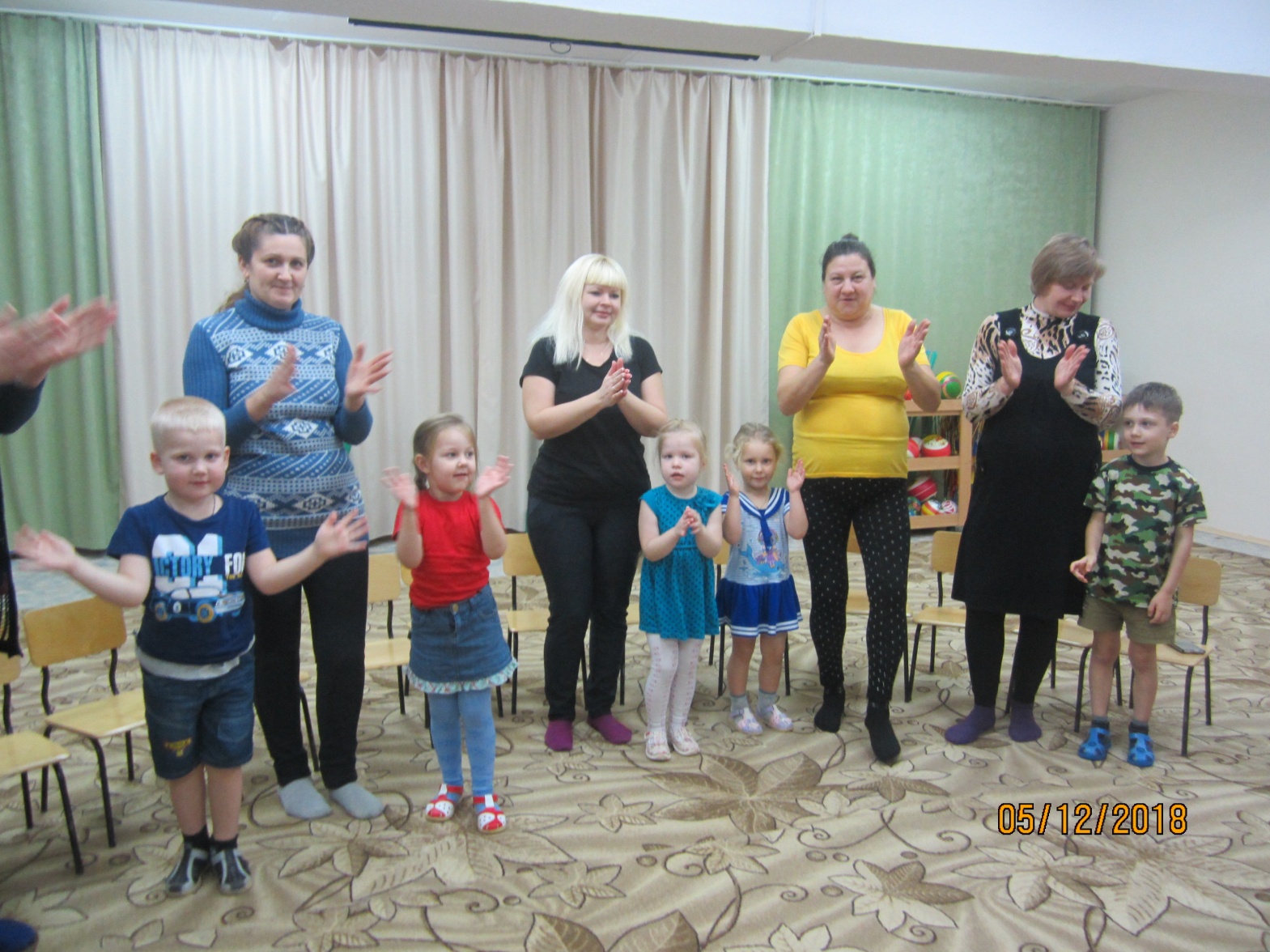 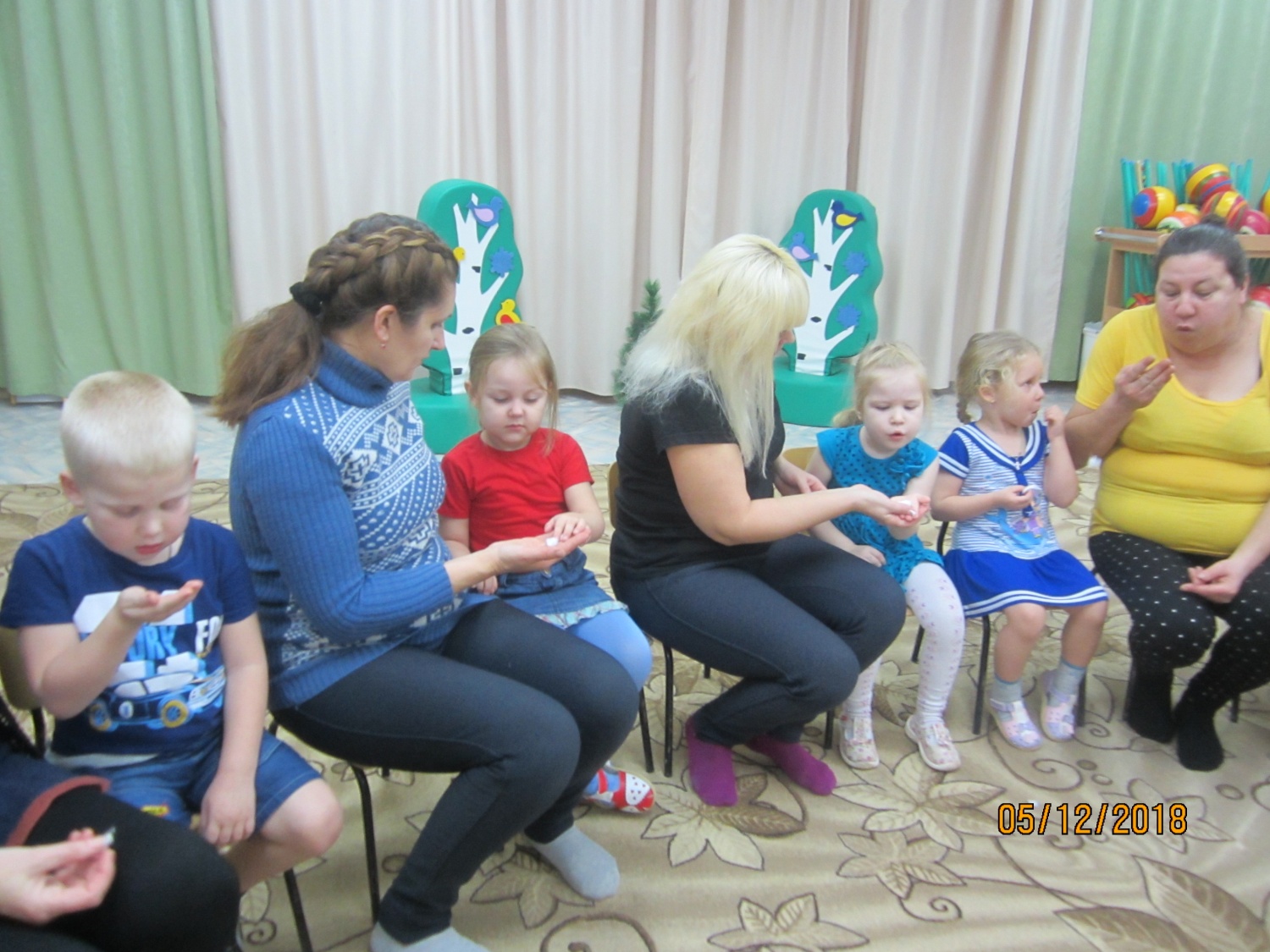 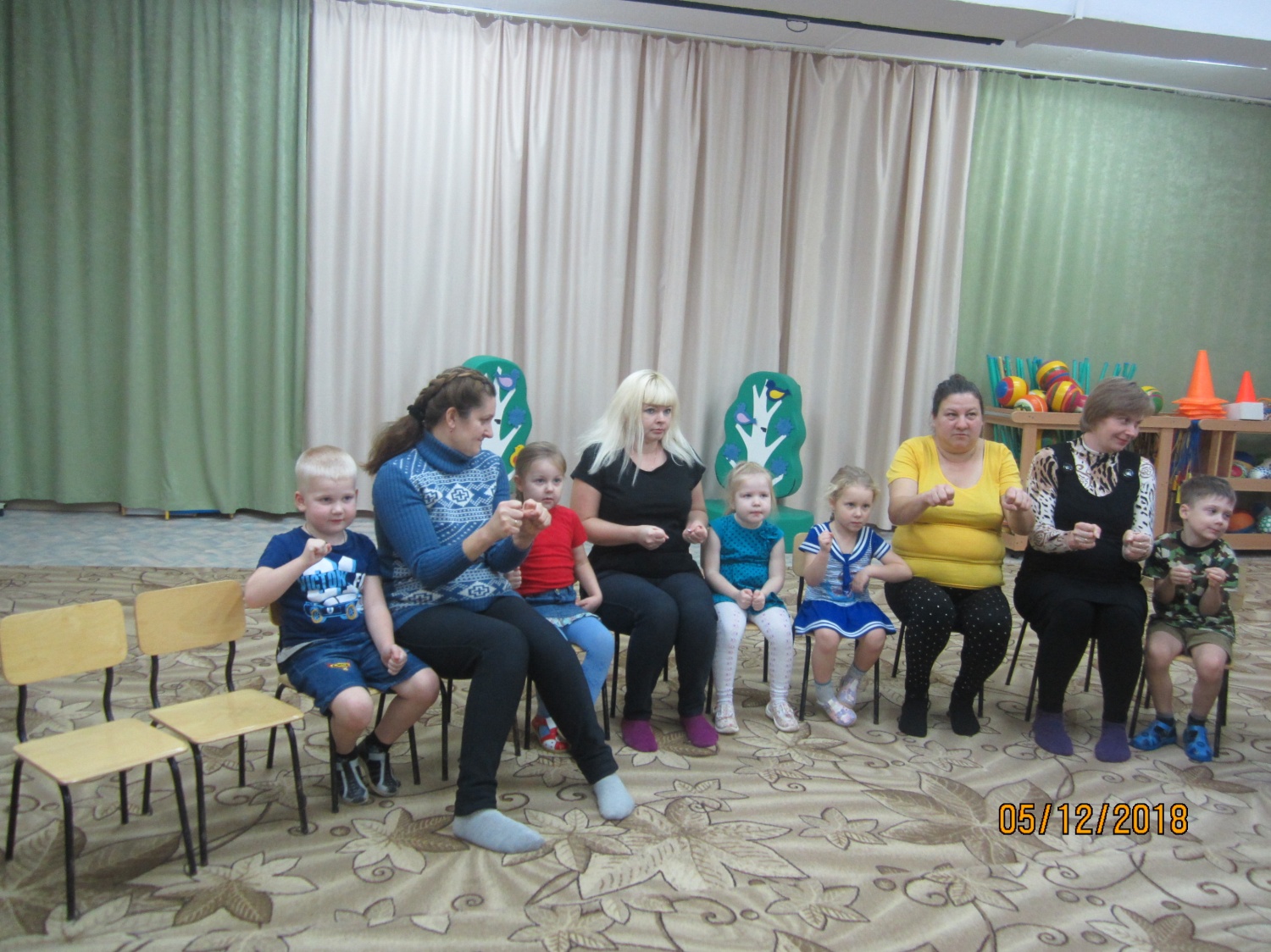 